Приложение № 6В рационе коз  - более 600 видов трав, веточки, листья кустарников и деревьев.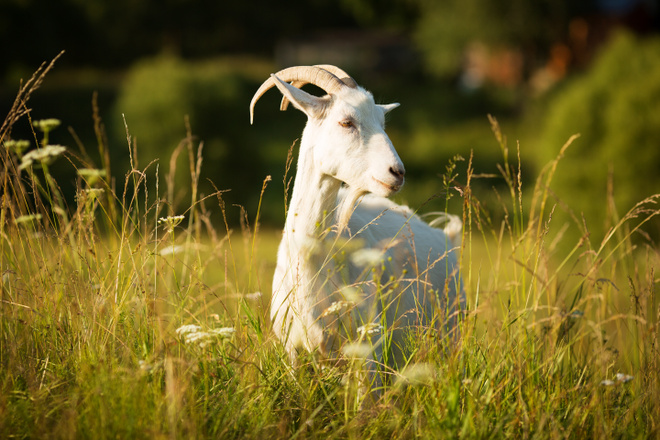 рис.1На лугу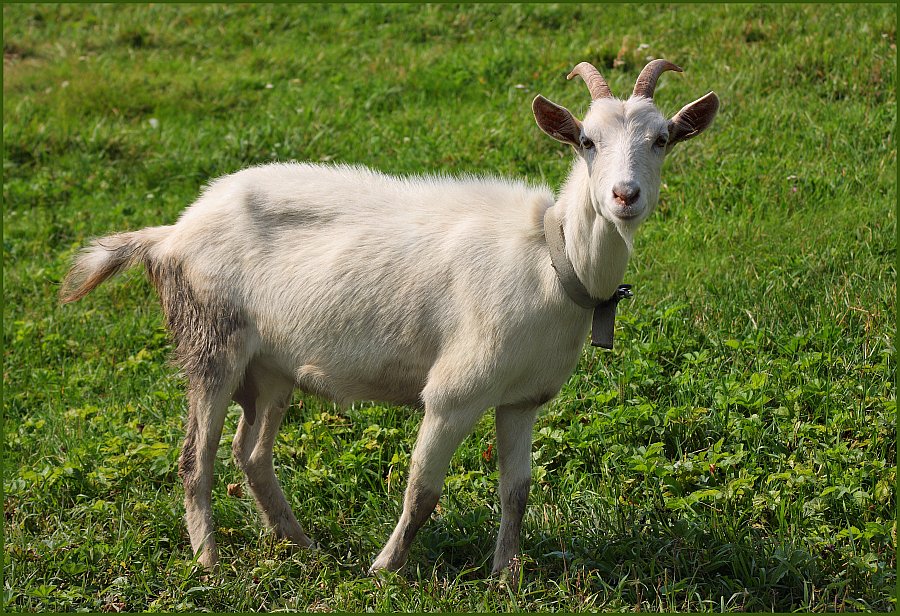 рис.2